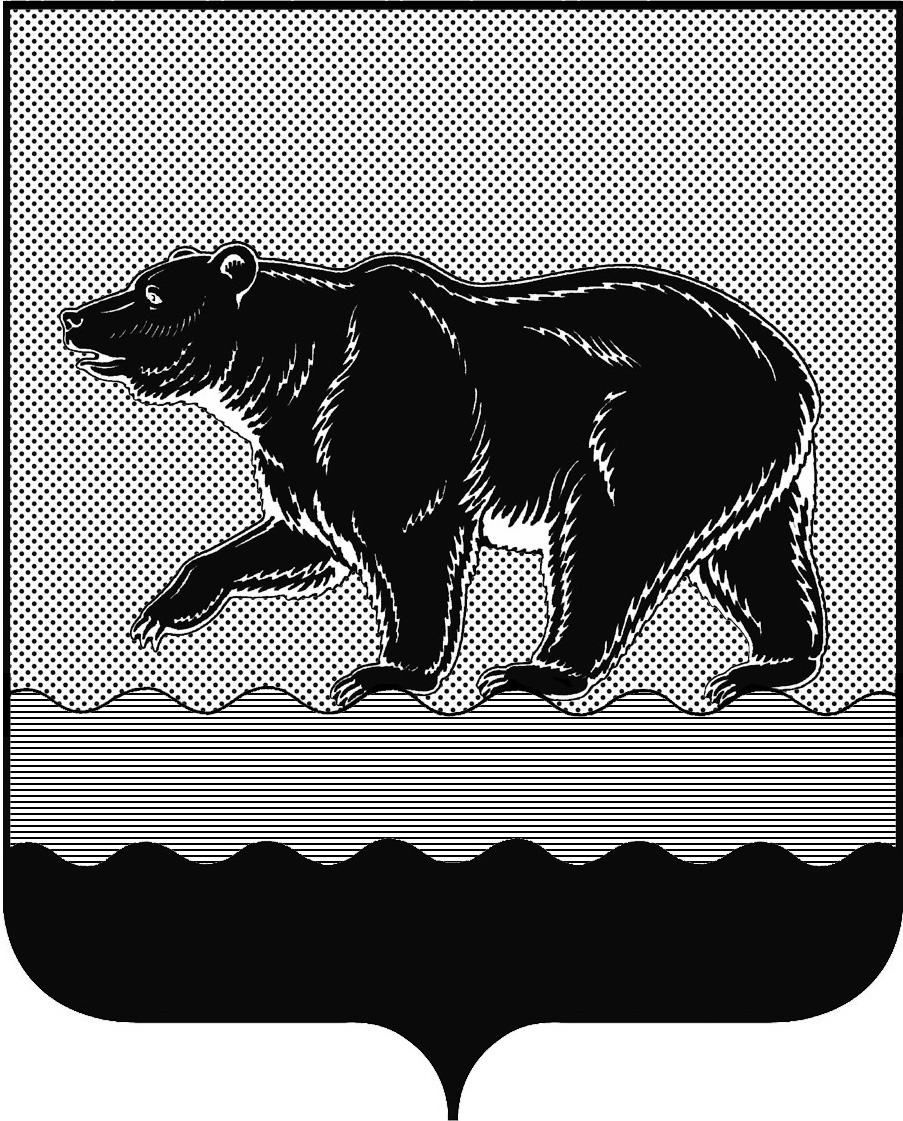 СЧЁТНАЯ ПАЛАТАГОРОДА НЕФТЕЮГАНСКА16 микрорайон, 23 дом, помещение 97, г. Нефтеюганск, 
Ханты-Мансийский автономный округ - Югра (Тюменская область), 628310  тел./факс (3463) 20-30-55, 20-30-63 E-mail: sp-ugansk@mail.ruwww.admugansk.ruЗаключение на проект изменений в муниципальную программу
города Нефтеюганска «Развитие образования и молодёжной политики в городе Нефтеюганске»Счётная палата города Нефтеюганска на основании статьи 157 Бюджетного кодекса Российской Федерации, Положения о Счётной палате города Нефтеюганска, рассмотрев проект постановления администрации города Нефтеюганска «О внесении изменений в постановление администрации города Нефтеюганска от 15.11.2018 № 598-п «Об утверждении муниципальной программы города Нефтеюганска «Развитие образования и молодёжной политики в городе Нефтеюганске» (далее по тексту – проект изменений, муниципальная программа), сообщает следующее:1. При проведении экспертно-аналитического мероприятия учитывалось наличие экспертизы проекта изменений:1.1. Департамента финансов администрации города Нефтеюганска на предмет соответствия бюджетному законодательству Российской Федерации и возможности финансового обеспечения его реализации из бюджета города Нефтеюганска.1.2. Департамента экономического развития администрации города Нефтеюганска на предмет соответствия:- проекта изменений Порядку принятия решения о разработке муниципальных программ города Нефтеюганска, их формирования, утверждения и реализации, утверждённому постановлением администрации города Нефтеюганска от 18.04.2019 № 77-нп «О модельной муниципальной программе города Нефтеюганска, порядке принятия решения о разработке муниципальных программ города Нефтеюганска, их формирования, утверждения и реализации» (далее по тексту – Порядок от 18.04.2019                              № 77-нп):- программных мероприятий целям муниципальной программы;- сроков реализации муниципальной программы задачам;- целевых показателей, характеризующих результаты реализации муниципальной программы, показателям экономической, бюджетной и социальной эффективности;- требованиям, установленным нормативными правовыми актами в сфере управления проектной деятельностью. 2. Представленный проект изменений соответствует Порядку от 18.04.2019 № 77-нп.3. Проектом изменений планируется:3.1. В паспорте муниципальной программы по строке «Параметры финансового обеспечения муниципальной программы» уменьшить объём финансового обеспечения муниципальной программы в 2021 году за счёт средств местного бюджета на 5 981,135 тыс. рублей.3.2. В Таблице 2 «Перечень основных мероприятий муниципальной программы»:3.2.1. По подпрограмме I «Общее образование. Дополнительное образование детей» основному мероприятию 1.1 «Обеспечение предоставления дошкольного, общего, дополнительного образования» уменьшить объём расходов на 6 307,434 тыс. рублей, в связи с экономией средств по расходам на обеспечение деятельности муниципальных учреждений и необходимостью перераспределения средств на реализацию мероприятий в рамках муниципальной программы «Профилактика терроризма в городе Нефтеюганске».3.2.2. По подпрограмме II «Система оценки качества образования и информационная прозрачность системы образования» основному мероприятию 2.1 «Обеспечение организации и проведения государственной итоговой аттестации» увеличение средств на 423,649 тыс. рублей, в связи с необходимостью обеспечения мероприятий по организационно-техническому сопровождению муниципального абонентского пункта региональной информационной системы, задействованного в работе по обеспечению государственной итоговой аттестации по образовательным программам основного общего и среднего общего образования.3.2.3. По подпрограмме IV «Молодёжь Нефтеюганска» уменьшение    средств, выделенных МАУ «Центр молодёжных инициатив» на компенсацию расходов стоимости проезда и провоза багажа к месту использования отпуска и обратно, в связи с экономией и необходимостью перераспределения средств на реализацию мероприятий в рамках муниципальной программы «Профилактика терроризма в городе Нефтеюганске» в сумме 97,350 тыс. рублей.4. Финансовые показатели, содержащиеся в проекте изменений, соответствуют расчётам, предоставленным на экспертизу.По итогам проведения финансово-экономической экспертизы, предлагаем направить проект изменений на утверждение.Председатель 							              	 С.А. ГичкинаИсполнитель:Глазунова Галина Михайловнаинспектор инспекторского отдела № 2  Счётной палаты города Нефтеюганска 8 (3463) 20-30-65Исх. СП- 370 -1 от 11.10.2021